การวางแผนการวางแผนเป็นกระบวนการทางบริหารขั้นตอนแรก องค์กรจะเริ่มต้นทำงานด้วยการวางแผน การวางแผนจึงมีความสำคัญต่อองค์การหลายประการ เราสามารถกำหนดแผนขององค์การได้โดยอาศัยการวางแผนนั่นคือจะต้องแสดงให้เห็นถึงการดำเนินการในองค์การเพื่อให้บรรลุเป้าหมายที่ตั้งไว้และบอกว่าใครควรรับชอบในส่วนใด แผนนั้นเป็นทั้งเครื่องมือและแนวทางในการจัดสรรทรัพยากรในองค์การการวางแผนจะบอกว่าภารกิจใดที่องค์การจะต้องดำเนินการ มีการเลือกทางเลือกและแนวทางในการดำเนินการนอกจากนั้นแผนยังเป็นเครื่องกระตุ้นและจูงใจผู้ปฏิบัติงานในองค์การ การวางแผนจะบ่งบอกถึงทิศทางในอนาคตขององค์การซึ่งจะทำให้ผู้ทำงานในองค์การเห็นแนวทางการปฏิบัติงานให้สำเร็จตามแผนที่กำหนดไว้รวมทั้งการกำหนดแผนในระดับแผนปฏิบัติการซึ่งองค์การจะสามารถนำมาใช้เป็นเครื่องมือในการจัดสรรทรัพยากรเพื่อให้องค์การสามารถดำเนินการให้บรรลุเป้าหมายของแผนได้ แต่อย่างไรก็ตามแผนถือว่าเป็นแนวทางในการจัดระบบการควบคุมตรวจสอบและติดตามผลการดำเนินงานขององค์การว่าบรรลุตามเป้าหมายที่วางไว้หรือไม่ ซึ่งการวางแผนและการควบคุมนั้นจึงเป็นขั้นตอนที่ต้องดำเนินการควบคู่กันไปเพื่อให้องค์การบรรลุตามเป้าหมายนั่นเองความหมายของการวางแผนStephen P. Robbins ให้คำนิยามการวางแผนว่าหมายถึง การกำหนดเป้าหมายหรือวัตถุประสงค์และการสร้างยุทธศาสตร์ในการดำเนินการเพื่อให้บรรลุวัตถุประสงค์ที่วางไว้ รวมถึงการสร้างแผนระดับต่างๆเพื่อรวบรวมและประสานกิจกรรมต่างๆ เข้าด้วยกันRichard L. Daft ให้ความหมายของการวางแผนว่า การวางแผนเป็นภารกิจทางการบริหารที่เกี่ยวข้องกับการกำหนดเป้าหมายในอนาคตขององค์การและการตัดสินใจว่าองค์การจะต้องทำอะไร ใช้ทรัพยากรอะไรบ้างเพื่อให้บรรลุเป้าหมายที่วางไว้ดังนั้นกระบวนการการวางแผนดังกล่าวข้างต้น ความเห็นสรุปได้ว่า การวางแผนหมายถึงกระบวนการการวางแผนในการบริหารองค์การที่เกี่ยวข้องในทุกฝ่ายขององค์การในการกำหนดวัตถุประสงค์และเป้าหมายขององค์การ ตลอดจนการดำเนินการต่างๆ ในกระบวนการบริหารให้บรรลุวัตถุประสงค์ที่ได้กำหนดไว้ความสำคัญของการวางแผนการวางแผนเป็นกระบวนการทางบริหารขั้นตอนแรก องค์กรจะเริ่มต้นทำงานด้วนการวางแผน การวางแผนจึงมีความสำคัญต่อองค์การหลายประการ เราสามารถสรุปความสำคัญขององค์การขนาดใหญ่จะมีผู้ปฎิบัติงานจำนวนมาก การวางแผนจะต้องแสดงถึงดำเนินการในองค์การเพื่อให้บรรลุเป้าหมายที่ตั้งไว้และบอกว่าใครควรรับชอบ (วันชัย มีชาติ, 2557 : 149)1. แผนเป็นเครื่องมือและแนวทางในการจัดสรรทรัพยากรในองค์การการวางแผนจะบอกว่าภารกิจใดที่องค์การจะต้องดำเนินการ มีการเลือกทางเลือกและแนวทางในการดำเนินการ รวมทั้งการกำหนดแผนในระดับแผนปฏิบัติการซึ่งองค์การจะสามารถนำมาใช้เป็นเครื่องมือในการจัดสรรทรัพยากรเพื่อให้องค์การสามารถดำเนินการให้บรรลุเป้าหมายของแผนได้2. แผนเป็นแนวทางในการจัดระบบการควบคุมตรวจสอบและติดตามผลการดำเนินงานขององค์การว่าบรรลุตามเป้าหมายที่วางไว้หรือไม่ การวางแผนและการควบคุมจึงเป็นขั้นตอนคู่แฝดในการบริหารงานขององค์การ3. การวางแผนเป็นเครื่องกระตุ้นและจูงใจผู้ปฏิบัติงานในองค์การ การวางแผนจะบ่งบอกถึงทิศทางในอนาคตขององค์การซึ่งจะทำให้ผู้ทำงานในองค์การเห็นแนวทางการปฏิบัติงานให้สำเร็จตามแผนที่กำหนดไว้ อีกทั้งยังเป็นเครื่องกระตุ้นจูงใจให้ผู้ปฏิบัติงานทุ่มเทความพยายามเพื่อให้บรรลุเป้าหมายดังกล่าวนอกจากนี้แผนยังจะมีส่วนช่วยในการกระตุ้นให้เกิดความพยายามในกรณีที่ผู้ปฏิบัติงานมีความต้องการการท างานนั้นอยู่แล้วจากความสำคัญของการวางแผน องค์การทุกองค์การจะต้องมีการวางแผนเป็นส่วนช่วยในการทำงาน แต่ในทางปฏิบัติเรามักจะพบว่าองค์การบางส่วนไม่มีการวางแผนหรือไม่ให้ความสำคัญกับการวางแผนเท่าที่ควร การวางแผนจึงเป็นเรื่องที่กระทำตามความจำเป็นหรือทำแบบเสียไม่ได้ โดยเฉพาะในระบบราชการถึงกับมีการกล่าวล้อกันว่าการวางแผนเป็นการนำแผนมาวางไว้เฉยๆ โดยไม่มีกระทำอะไร มูลเหตุที่องค์การไม่ให้ความสำคัญหรือมีการวางแผนอย่างจริงจังเกิดเหตุหลายประการคือ1. การวางแผนเป็นเรื่องของอนาคต ซึ่งเรามักจะไม่สามารถคาดการณ์อนาคตได้เนื่องจากอนาคตมีความไม่แน่นอนสูง ดังนั้น การวางแผนจึงเป็นเรื่องเสียเวลาและไม่ต้องดำเนินการอย่างจริงจังมากนัก ความเชื่อดังกล่าวนี้ทำให้หน่วยงานจำนวนมากมให้ความจริงจังกับการวางแผนขององค์การ2. การวางแผนจะทำให้การดำเนินงานขององค์การขาดความยืดหยุ่นการที่องค์การมีแผนงานจะทำให้องค์การไม่สามารถเปลี่ยนการดำเนินการระบุไว้ในแผนได้ ทำให้องค์การขาดความยืดหยุ่นในการดำเนินการและไม่สามารถปรับตัวได้ทันโดยเฉพาะในองค์การที่อยู่ในสภาพแวดล้อมที่มีการเปลี่ยนแปลงอย่างรวดเร็วเช่นในปัจจุบัน3. การวางแผนต้องการข่าวสารข้อมูลที่สมบูรณ์เพื่อคาดการณ์อนาคตซึ่งองค์การทุกองค์การมักจะมีข้อจำกัดในเรื่องต่างๆ เช่น ข้อจำกัดในเรื่องสติปัญญา ของมูลการทราบความน่าจะเป็นของการดำเนินการในเรื่องใดเรื่องหนึ่งการทราบข้อมูลเกี่ยวกับผลของทางเลือก ข้อจำกัดในเรื่องเวลา ข้อจำกัดในเรื่องงบประมาณต่างๆ ทำให้คาดการณ์อนาคตทำไม่ได้ หรือทำได้ยากองค์การจึงไม่สามารถวางแผนได้ เพราะขาดข้อมูลต่างๆ ที่จะใช้ในการวางแผน4. การวางแผนมักจะมีการเปลี่ยนแปลงตามการเปลี่ยนผู้นำโดยเฉพาะในภาครัฐที่การเปลี่ยนแปลงผู้นำเป็นสิ่งที่เกิดขึ้นบ่อย เมื่อมีการเปลี่ยนผู้นครั้งหนึ่งมักจะมีการเปลี่ยนแปลงแผน เนื่องจากผู้นำใหม่มักจะพยายามหาสิ่งที่ตนต้องการจะทำให้แตกต่างไปจากผู้นำคนก่อนเพื่อแสดงถึงความสามารถ การเปลี่ยนแปลงแผนในลักษณะนี้จะทำให้ผู้ปฏิบัติงานไม่สนใจและไม่ให้ความสำคัญกับการวางแผน5. การวางแผนเป็นขั้นตอนการบริหารที่ใช้เวลามาก การวางแผนเป็นเรื่องของการคิดถึงอนาคตและสิ่งที่องค์การต้องการจะเป็นในอนาคตซึ่งต้องการเวลาในการคิดร่วมกันของผู้บริหารและคนในองค์การซึ่งผู้ปฏิบัติงานมักจะรู้สึกว่าเป็นขั้นตอนที่เสียเวลาและยุ่งยาก ขณะที่องค์การและผู้บริหารแต่ละคนมีภาระงานที่จะต้องทำมากอยู่แล้ว การเสียเวลากับการวางแผนจึงเป็นสิ่งที่ไม่อยากจะทำดังนั้นความสำคัญของแผนต่อองค์การดังกล่าวข้างต้น มีความเห็นสรุปได้ว่า ความสำคัญของแผนต่อองค์การคือเราสามารถกำหนดแผนขององค์การได้โดยอาศัยการวางแผนในการดำเนินการในองค์การเพื่อให้บรรลุเป้าหมายที่ตั้งไว้และบอกว่าใครควรรับชอบในส่วนใด ซึ่งแผนนั้นเป็นทั้งเครื่องมือและแนวทางในการจัดสรรทรัพยากรในองค์การการวางแผนจะบอกว่าภารกิจใดที่องค์การจะต้องดำเนินการ มีการเลือกทางเลือกและแนวทางในการดำเนินการ นอกจากนั้นแผนยังเป็นเครื่องกระตุ้นและจูงใจผู้ปฏิบัติงานในองค์การ การวางแผนจะบ่งบอกถึงทิศทางในอนาคตขององค์การซึ่งจะทำให้ผู้ท างานในองค์การเห็นแนวทางการปฏิบัติงานให้สำเร็จตามแผนที่กำหนดไว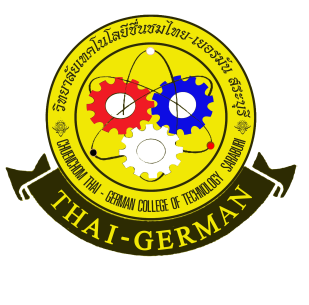 ใบความรู้ใบความรู้วิชาองค์การและการจัดการสมัยใหม่     รหัสวิชา 30001-1002         สัปดาห์ที่ 5สาขาการบัญชี     ระดับชั้น ปวส.1สาขาการบัญชี     ระดับชั้น ปวส.1บทที่ 4  การวางแผนบทที่ 4  การวางแผนอ.ผู้สอน อรทัย พิมพ์ทองอ.ผู้สอน อรทัย พิมพ์ทอง